Konfederace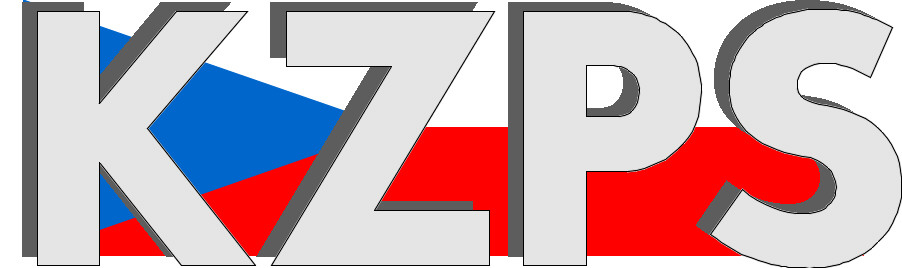 zaměstnavatelských a podnikatelských svazů ČR Sekretariát:	    	 Václavské nám. 21	               tel.: 222 324 985                   	 110 00 Praha 1		               fax: 224 109 374  	            	            mail: kzps@kzps.cz S t a n o v i s k o Konfederace zaměstnavatelských a podnikatelských svazů ČRke zhodnocení vývoje hospodaření veřejného zdravotního pojištění v roce 2018 zpracované na základě údajů návrhů výročních zpráv a účetních závěrek zdravotních pojišťoven za rok 2018V rámci mezirezortního připomínkového řízení jsme obdrželi uvedený materiál, k němu Konfederace zaměstnavatelských a podnikatelských svazů ČR uplatňuje následující doporučující připomínku:V textu je několikrát zmíněn pojem „zdaňovaná činnost“, považujeme to za formulační nepřesnost a navrhujeme zaměnit za pojem „jiná činnost“Tato připomínka je doporučujícíKontaktní osoby:Mgr. Martin Balada, LL.M.		email: balada@szpcr.cz		mob:	604 284 627Mgr. Kateřina Látalová		email: katerina.latalova@uzs.cz	mob:	731 136 087Dr. Jan Zikeš				e-mail: zikes@kzps.cz			tel:	222 324 985V Praze dne 9. srpna 2019 										        Jan W i e s n e r		                                                                            			             prezident